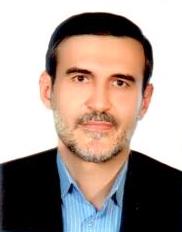 دانشیار دانشکده حقوق- دانشگاه تهرانمحمدجواد فتحیتلفن دفتر:  +98 (21)پست الکترونیکی: mjfathi@ut.ac.irتحصیلاتPh.D ,1387,حقوق جزا وجرم‌شناسی,دانشگاه تهران
M.S,1370,حقوق جزا وجرم‌شناسی,دانشگاه شهید بهشتی
کارشناسی,1367,علوم قضایی,دانشگاه علوم قضایی و خدمات اداری
زمینههای تخصصیو حرفهایسوابق کاري و فعالیت های اجراییفعالیت های علمیمقالات- بررسی تطبیقی تاثیر سوء مدیریت تغییرات اقلیمی بر ارتکاب جرایم در سطح اسناد بین المللی و جمهوری اسلامی ایران. پاک فطرت علی, فتحی محمدجواد, ابراهیمی شهرام, زارعی محمدحسین (1402)., جغرافیا ( برنامه ریزی منطقه ای)- موسسه آموزش عالی بین المللی قشم, 13(1).

- قواعد صلاحیت نسبی دادگاه‌های کیفری در حقوق ایران و انگلستان. فتحی محمدجواد, عباس زاده محمد (1402)., مجله مطالعات حقوق تطبیقی, 14(1), 389-410.

- امکان‌سنجی ارجاع امر به کارشناسی در رسیدگی به پرونده‌های قاچاق کالا. فتحی محمدجواد, امیرحاجلو فضل اله (1400)., مطالعات حقوق کیفری و جرم شناسی, 51(2), 421-441.

- جلوه های دادرسی افتراقی قاچاق کالا (در پرتو اصول دادرسی منصفانه). فتحی محمدجواد, امیر حاجلو فضل اله (1397)., مطالعات حقوق کیفری و جرم شناسی, 48(2).

- مطالعۀ تطبیقی سلب آزادی فرد تحت‌نظر در حقوق ایران و افغانستان با تأکید بر میثاق بین‌المللی حقوق مدنی و سیاسی. فتحی محمدجواد, شیدائیان ارانی مهدی, رضائی ذاکر حسین (1397)., مجله مطالعات حقوق تطبیقی, 2(9).

- تطبیق اختیارات دادستان با اصول دادرسی عادلانه و موازین فقهی در تحقیقات مقدماتی. رازانی سعید, فتحی محمدجواد, شیدائیان ارانی مهدی, منصور آبادی عباس (1397)., پژوهش های فقهی, 14(2), 383-404.

- دکترین شخص ثالث در تحقیقات کیفری سایبری. فتحی محمدجواد, ابولمعالی الحسینی سید وحید (1396)., پژوهش حقوق کیفری, 5(18), 101-141.

- The Challenges of Developing the Alternative to Criminal Prosecution  by Taking the England Laws into Consideration. Shidaeiyan Arani Mahdi, Fathi Mohammad Javad, Mansourabadi Abbas, Nosrati Yazdan (2017)., Journal of History Culture and Art Research, 6(1), 195.

- Examination of crime and similar concepts in the medical law. Fathi Mohammad Javad (2016)., Journal of Medical Ethics and History of Medicine, 9(1), 32---40.

- انواع تغلیظ دیه در فقه و حقوق کیفری ایران. فتحی محمدجواد (1393)., پژوهش های فقهی, 10(3), 493-514.

- گستره اصل آزادی تحصیل دلیل در دادرسی کیفری ایران و انگلستان. حیدری الهام, فتحی محمدجواد (1393)., مجله مطالعات حقوقی دانشگاه شیراز, 6(2), 1-32p.

- جایگاه دادستان در سیاست جنایی نوین و الزامات دادرسی عادلانه. فتحی محمدجواد, هادی دادیار (1392)., پژوهش های فقه و حقوق اسلامی, 7(7), 123-148.

- تحلیل حقوقی اتانازی در لایحه ی قانون مجازات اسلامی 1390. سلیمی انسیه, فتحی محمدجواد (1392)., Journal of Medical Ethics and History of Medicine, 6(4), 18.

- تحدید قلمرو جرم محال. فتحی محمدجواد, چنگایی فرشاد, رهدارپور حامد (1392)., حقوق اسلامی, 10(37), 147-169.

- مفهوم و مبانی اصل آزادی تحصیل و ارزیابی دلیل در دادرسی کیفری. حیدری الهام, فتحی محمدجواد (1392)., فصل نامه مطالعات حقوق خصوصی, 43(1), 215.

- جرم وهمی در مقایسه با مفاهیم مشابه. فتحی محمدجواد, رهدارپور حامد, چنگایی فرشاد (1391)., فصلنامه تحقیقات حقوقی, 60(60), 441-474.

- ارائه ی معیار تشخیص جرایم ناتمام. فتحی محمدجواد,  حامد رهدارپور,  فرشاد چنگایی (1391)., مجله حقوقی دادگستری, 76(77), 9-33.

- موضوع جعل و تزویر. منصور آبادی عباس, فتحی محمدجواد (1390)., فصلنامه تحقیقات حقوقی, 53(53), 1-147.

- بررسی ماهیت و مبانی اصل موقعیت داشتن تعقیب . فتحی محمدجواد, شیدائیان ارانی مهدی (1389)., فصل نامه مطالعات حقوق خصوصی, 40(7), 165.

- ارزیابی قواعد ناظر به کیفیات مخففه در حقوق ایران. آشوری محمد, فتحی محمدجواد (1388)., فصل نامه مطالعات حقوق خصوصی, 39(2), 1-21.

- استقلال بازپرس در انجام تحقیقات مقدماتی و تاثیر آن در تحقق دادرسی عادلانه. فتحی محمدجواد,  علی دهقانی (1388)., مجله فقه وحقوق, 5(20), 89-110.

کنفرانس ها- مسئولیت کیفری عامل سرایت کووید 19. فتحی محمدجواد (1399)., هشتمین کنگره سالانه اخلاق پزشکی ایران, 25-29 آبان, تهران, ایران.

- ارزش نظریه کارشناسی روان‌شناسان و روان‌پزشکان در دادسرا و دادگاه کیفری. فتحی محمدجواد (1398)., نخستین کنگره ملی چالش‌های حقوقی و قضایی بیماران روان‌پزشکی, 5-7 خرداد, تهران, ایران.

کتب - تأملاتی در حقوق جزای عمومی  (شرح قانون مجازات اسلامی مصوب 1392). فتحی محمدجواد (1400).

- جعل و تزویر و جرایم وابسته. منصور آبادی عباس, فتحی محمدجواد (1390).

مجلاتپایان نامه ها و رساله ها- ارزیابی نهاد توبه در نظام عدالت کیفری ایران(مطالعه موردی استان لرستان)، محمدباقر حسنوند، محمدجواد فتحی، دکتری،  1402/7/15 

- گزارش جرم در حقوق ایران و انگلستان، علی اصغر حاتمی، محمدجواد فتحی، کارشناسی ارشد،  1401/9/14 

-  بررسی جرم شناختی تغییرات اقلیمی (مطالعه موردی: استان فارس)، علی پاک فطرت، محمدجواد فتحی، دکتری،  1401/11/14 

- الگوی مطلوب ساختار تقنینی قوه مقننه جمهوری اسلامی ایران ، احمد تقی زاده، محمدجواد فتحی، دکتری،  1399/6/29 

- مبانی و قواعد حاکم بر صلاحیت کیفری ( تطبیق با حقوق انگلستان )، محمد عباس زاده، محمدجواد فتحی، دکتری،  1399/6/24 

- مبانی و چالش های افتراقی کردن دادرسی کیفری قاچاق کالا و ارز، فضل اله امیرحاجلو، محمدجواد فتحی، دکتری،  1398/6/13 

- تحدید مجازات اعدام در سیاست کیفری ایران در مقابله با مواد مخدر، محمد حسین بیکی، محمدجواد فتحی، دکتری،  1398/11/29 

- حقوق افراد تحت نظر در دادرسی کیفری ایران و افغانستان ، مبانی ، چالش ها و راهکارها، ذاکر حسین رضایی، محمدجواد فتحی، دکتری،  1397/7/10 

- چالش های توسعه جایگزین های تعقیب کیفری در حقوق ایران ، با نگاهی به حقوق انگلستان، یزدان نصرتی، محمدجواد فتحی، دکتری،  1397/6/14 

- نظریه مسئولیت در اکراه کیفری، حمیدرضا کلانتری، محمدجواد فتحی، دکتری،  1397/12/13 

- جایگاه مقام تحقیق در حقوق کیفری ایران با نگرش به دادرسی عادلانه، سعید رازانی، محمدجواد فتحی، دکتری،  1396/9/30 

- بررسی حقوقی . جرم شناختی زوال آثار محکومیت کیفری ، عبدالکریم اسکندری، محمدجواد فتحی، دکتری،  1396/11/30 

- جایگاه اقدامات تامینی و تربیتی در ق.م.ا 1392 ، رحیم سیدنژادجلودار، محمدجواد فتحی، کارشناسی ارشد،  1395/6/23 

- میانجی گری در قانون آیین دادرسی کیفری 1392، نرگس قاجار، محمدجواد فتحی، کارشناسی ارشد،  1395/6/16 

- قواعد تحصیل دلیل کیفری در فضای سایبری، وحید ابوالمعالی الحسینی، محمدجواد فتحی، دکتری،  1395/11/30 

- تجدید نظر از احکام کیفری در حقوق ایران و انگلیس، محمد امین کاظم پور، محمدجواد فتحی، کارشناسی ارشد،  1395/11/27 

- بررسی تطبیقی حقوق کیفری بیمه در ایران و آمریکا، مهرداد ملکی، محمدجواد فتحی، کارشناسی ارشد،  1395/11/14 

- بزه دیدگی زنان درفضای سایبر، احسان سلیمی، محمدجواد فتحی، کارشناسی ارشد،  1393/6/30 

- دادرسی کیفری افتراقی جرایم اطفال و نوجوانان، زینب باغبان صبور، محمدجواد فتحی، کارشناسی ارشد،  1393/12/21 

- آزادی مشروط در حقوق کیفری ایران، علی حسینی، محمدجواد فتحی، کارشناسی ارشد،  1393/12/01 

- مبانی اصل صلاحیت محلی و چالشهای آن در رویه قضایی ایران، محمدباقر حسنوند، محمدجواد فتحی، کارشناسی ارشد،  1393/11/15 

- بررسی تحریک در حقوق کیفری و جرم شناسی، محجوب السادات جعفری، محمدجواد فتحی، کارشناسی ارشد،  1392/6/30 

- اصول و قواعد حاکم برمرحله اجرای مجازات ها، علی خانی، محمدجواد فتحی، کارشناسی ارشد،  1392/6/30 

- تفاوت های دینی و سیاست جنایی اسلام و ایران: مبانی و مصادیق، ابراهیم باطنی، محمدجواد فتحی، دکتری،  1392/6/19 

- مبانی مجازاتهای اجتماعی با رویکرد به سیاست کیفری اسلام، جواد ریاحی، محمدجواد فتحی، دکتری،  1392/4/6 

- موانع و مقتضیات تعیین قلمرو مکانی قوانین کیفری در حوزه جرایم مجازی، عزیز روشن فر، محمدجواد فتحی، دکتری،  1392/12/25 

- بررسی قاچاق کالا و ارز در لایحه جدید، مینا پناهی چلقائی، محمدجواد فتحی، کارشناسی ارشد،  1392/12/15 

- مبانی و اصول عدم مسئولیت کیفری پلیس، عابدین صفری کاکرودی، محمدجواد فتحی، دکتری،  1392/11/6 

- تئوری دلیل در حقوق کیفری اسلام و ایران، رضا زهروی، محمدجواد فتحی، دکتری،  1392/10/28 

- مسئولیت کیفری پزشک با تاکید بر رویه قضایی، ارغوان جلیلی، محمدجواد فتحی، کارشناسی ارشد،  1392/06/29 

- اصل آزادی تحصیل و ارزیابی دلیل در دادرسی کیفری ایران و انگلیس، الهام حیدری، محمدجواد فتحی، دکتری،  1391/7/15 

- مدلهای تحقیقات مقدماتی، ایمان یوسفی، محمدجواد فتحی، دکتری،  1391/7/15 

- بار اثبات دلیل در حقوق کیفری ایران و اسناد بین المللی، عاطفه عباسی کلیمانی، محمدجواد فتحی، دکتری،  1391/4/7 

- پیشگیری مدرسه محور از بزهکاری، کریم صالحی، محمدجواد فتحی، دکتری،  1391/3/28 

- بررسی حقوقی و جرم شناختی جرم تقلب مالیاتی در بانک ها، عباس جعفرلو، محمدجواد فتحی، کارشناسی ارشد،  1391/12/23 

- اصل ضرورت در جرم انگاری، احمد فلاحی، محمدجواد فتحی، دکتری،  1391/12/16 

- تعویق صدور حکم, مبانی ,شرایط و آثار، مصطفی مرادی، محمدجواد فتحی، کارشناسی ارشد،  1391/08/02 

- جلب شاهد در حقوق کیفری ایران و اسلام، مهدی غلام پور، محمدجواد فتحی، کارشناسی ارشد،  1390/8/29 

- صلاحیت کیفری فرامحلی، ابراهیم رزاقی، محمدجواد فتحی، کارشناسی ارشد،  1390/7/27 

- بازاندیشی در جرم محال، حامد رهدارپور، محمدجواد فتحی، کارشناسی ارشد،  1390/7/27 

- بازرسی از اماکن و اشیاء خصوصی در حقوق کیفری ایران، سیدمحمد حسینی، محمدجواد فتحی، کارشناسی ارشد،  1390/4/20 

- نقش دادستان در حفظ حقوق عامه و چالش های قانونی و اجرایی آن ، دادیار هادی، محمدجواد فتحی، دکتری،  1390/4/1 

- حقوق شهروندی در آیین دادرسی دیوان عدالت اداری، مصطفی نصیری، محمدجواد فتحی، کارشناسی ارشد،  1390/3/3 

- رویکرد امنیت گرا به نظام دادرسی کیفری: مبانی جلوه ها و چگونگی تعدیل آن با تاکید بر حقوق ایران، علی دهقانی فیل آبادی، محمدجواد فتحی، دکتری،  1390/2/21 

- بررسی جایگاه نهاد تعلیق تعقیب دررویه قضایی ایران، علی اکبر خاک زاده، محمدجواد فتحی، کارشناسی ارشد،  1390/12/9 

- بازرسی از اماکن و اشیای خصوصی در حقوق کیفری ایران، محمد حسینی، محمدجواد فتحی، کارشناسی ارشد،  1390/04/20 

- نقش قرارهای تامین کیفری بر جمعیت زندان ها، محمدمهدی انجم شعاع، محمدجواد فتحی، دکتری،  1389/9/8 

- جهانی شدن اصول دادرسی کیفری در پرتو اسناد بین المللی و منطقه ای حقوق بشر، محمدعلی جاهد، محمدجواد فتحی، دکتری،  1389/12/18 

- چالش های قانونی و قضایی در رسیدگی به پرونده های قاچاق کالا وارز، حسین میر ابراهیمی، محمدجواد فتحی، کارشناسی ارشد،  1389/12/15 

- رسیدگی به دعوای حقوقی ناشی از جرم، عبدالسلام ارشدی، محمدجواد فتحی، دکتری،  1389/12/12 

- آسیب شناسی مقررات وکالت در دادرسی کیفری، فرهاد مجید آبادی، محمدجواد فتحی، کارشناسی ارشد،  1389/11/27 

- جایگاه ماده 18 قانون اصلاح قانون تشکیل دادگاههای عمومی و انقلاب در نظام دادرسی ایران، علی سینافر، محمدجواد فتحی، کارشناسی ارشد،  1389/10/14 

- اختلاف در صلاحیت ذاتی و شخصی محاکم کیفری و حل‌آن، سمیع الله کاظمی، محمدجواد فتحی، کارشناسی ارشد،  1389/09/14 

- دادگاه های اختصاصی از منظر دادرسی عادلانه، یزدان نصرتی، محمدجواد فتحی، کارشناسی ارشد،  1389/09/14 

- نقش قرارهای تامین کیفری بر جمعیت زندان ها، محمد مهدی شجاع انجم، محمدجواد فتحی، دکتری،  1389/09/08 

- تحصیل مال از طریق نامشروع در حقوق کیفری ایران، امیر باقرزادگان، محمدجواد فتحی، کارشناسی ارشد،  1389/09/07 

- جایگاه شورای حل اختلاف در نظام قضائی ایران، محمد ولی پور، محمدجواد فتحی، کارشناسی ارشد،  1389/07/20 

- نظام دادرسی در تعزیرات حکومتی  و بررسی آن از نظر دادرسی عادلانه، جهانبخش سالاریان، محمدجواد فتحی، کارشناسی ارشد،  1389/06/30 

- سیاست جنایی ایران در حمایت از اسناد سجلی، فرحناز پروین، محمدجواد فتحی، کارشناسی ارشد،  1389/06/28 

- پیشگیری از جرایم سازمان‌یافته در کنوانسیون‌های پالرمو و مریدا با رویکرد به سیاست جنایی ایران، زهرا ساریخانی، محمدجواد فتحی، کارشناسی ارشد،  1389/04/27 

- تحلیل حقوقی ـ جرمشناختی جرایم مرتبط  با خدمات نوین بانکی، حسین حاجی حاجیکلایی، محمدجواد فتحی، کارشناسی ارشد،  1389/02/08 

- اصول حاکم بر مرحله تحقیقات مقدماتی در تطبیق با اسناد بین المللی، منار خرده گاه، محمدجواد فتحی، کارشناسی ارشد،  1388/12/18 

- جایگاه ادله علمی اثبات جرائم در اسلام، بیت اله حمدالهی، محمدجواد فتحی، کارشناسی ارشد،  1388/12/18 

- بررسی حقوقی و جرم شناختی گروگانگیری و ارتباط آن با جرایم موادمخدر با تأکید بر استان سیستان و بلوچستان، عمرالدین روستاخیز، محمدجواد فتحی، کارشناسی ارشد،  1388/12/18 

- بررسی تقابل علم قاضی و شهادت در فقه و حقوق کیفری ایران، هانیه دارابی، محمدجواد فتحی، کارشناسی ارشد،  1388/12/11 

- بررسی مصادیق جعل در اسناد رسمی، غلامرضا جوزقی، محمدجواد فتحی، کارشناسی ارشد،  1388/12/04 

- دادگاه ویژه روحانیت درتطبیق با اصول دادرسی عادلانه، وحید مشگانی فراهانی، محمدجواد فتحی، کارشناسی ارشد،  1388/12/01 

- مطالعه جنبه‌های حقوقی و جرم شناختی پدیده اراذل و اوباش و مبارزه با آن، میترا پازوکی زاده، محمدجواد فتحی، کارشناسی ارشد،  1388/10/29 

- نقش اینترپل در مقابله با جرائم فراملی، محمد میرزایی، محمدجواد فتحی، کارشناسی ارشد،  1388/09/29 

- اعمال محدودیت در خصوص ابزار رفتارهای مذهبی در اسنادبین المللی حقوق بشر، آمنه لطفی، محمدجواد فتحی، کارشناسی ارشد،  1388/07/08 

- حمایت کیفری از نهاد وقف، مهسا کوشش، محمدجواد فتحی، کارشناسی ارشد،  1388/07/05 

- اصل برائت دررویه قضایی ایران باتکیه برآراءمراجع قضایی اصفهان درخصوص بزه رابطه نامشروع واعمال منافی عفت، فاطمه بختیارکهنگانی، محمدجواد فتحی، کارشناسی ارشد،  1388/05/26 

- خشونت خانگی و پیشگیری ازآن، نفیسه نیک سخن شیرازی، محمدجواد فتحی، کارشناسی ارشد،  1388/05/17 

- اعتبار امر مختوم کیفری و جایگاه آن در حقوق کنونی ایران و اسناد بین المللی، رسول خسروپور، محمدجواد فتحی، کارشناسی ارشد،  1386/11/18 

- ویژگی های رفتاری مقامات قضایی با توجه به اصول دادرسی عادلانه در حقوق ایران و اسناد بین المللی، بابک ترکی برنلقی، محمدجواد فتحی، کارشناسی ارشد،  1386/09/11 

- تعارض بین ادله کیفری وآثار آن، محمد صمدی اصفهانجق، محمدجواد فتحی، کارشناسی ارشد،  1386/06/22 

- تحول نهادهای دادرسی کیفری در ایران با تاکید بر شعب تشخیص، وحید نکونام، محمدجواد فتحی، کارشناسی ارشد،  1385 

- بررسی مسوولیت کیفری ارائه کنندگان خدمات اینترنتی، مهدی فضلی، محمدجواد فتحی، کارشناسی ارشد،  1384 

- رویکرد امنیت گرابه نظام دادرسی کیفری .مبانی .جلوه ها و چگونگی تعدیل آن با تاکید بر حقوق ایران، علی دهقانی، محمدجواد فتحی، دکتری،  1382/02/17 

- جرایم بهداشتی و درمانی و دارویی در حقوق جزای ایران، محمدعلی شبستانی، محمدجواد فتحی، کارشناسی ارشد،  1379/07/14 

- تاثیر تروریسیم بر حقوق وآزادی های فردی در مرحله پیش محاکمه، یاسر صحرائی اردکانی، محمدجواد فتحی، کارشناسی ارشد،  1338/09/09 

